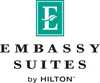 San Marcos-Hotel, Spa and Conference CenterFrom assisting small events in creating a great impact to amplifying a stage production for hundreds of attendees, our event technology services enhance every image, note and nuance of your important presentation. Our goal is to achieve your goal, effectively delivering your message and making your event a memorable success.Ask your representative for full details regarding labor rates, which can vary based on complexity and time of operation. Above prices do not reflect labor charges, which may apply.  All rates are subject to applicable sales tax and service fees.For more information contact us at 512.805.5343Popular PackagesValue Line Projector Package - $360Video Cable LotLCD ProjectorProjection Stand SafelockTripod or Electric ScreenEmbassy Ballroom Projector Package - $485Video Cable Lot5700 Lumen LCD Projector20’ Electric ScreenProjection Support Package - $140AV Cable LotProjection StandTripod or Electric StandPodium Microphone Package – House Sound - $160Podium MicrophoneMeeting Room House SoundSound MixerExhibit Booth Package - $70 (per booth)3-sided Black Exhibitor Booth DrapeDraped Table DisplayFlip Chart Package - $45Flip Chart EaselFlip Chart PadMarkersPost-it® Flip Chart Package - $65Flip Chart EaselPost-it® Flip Chart PadMarkersPopular ComponentsHigh Speed Internet Access (Daily Rates)Standard Labor RatesPower Packages (Per Day)One Time Charge Power Packages